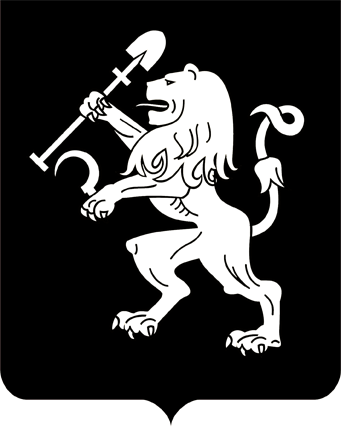 АДМИНИСТРАЦИЯ ГОРОДА КРАСНОЯРСКАПОСТАНОВЛЕНИЕО внесении изменений в постановление администрации города от 09.04.2021 № 242В соответствии с пунктом 9 статьи 78 Бюджетного кодекса              Российской Федерации,  руководствуясь статьями 41, 58, 59 Устава              города Красноярска, ПОСТАНОВЛЯЮ:1. Внести в приложение к постановлению администрации города от 09.04.2021 № 242 «Об утверждении Порядка принятия решений                   о заключении от имени муниципального образования города Красноярска концессионных соглашений на срок, превышающий срок действия утвержденных лимитов бюджетных обязательств» (далее – Порядок) следующие изменения:1) пункты 2, 3 изложить в следующей редакции:«2. Концессионные соглашения, концедентом по которым выступает муниципальное образование город Красноярск, могут быть заключены на срок, превышающий срок действия утвержденных получателю средств бюджета города лимитов бюджетных обязательств, на основании решений администрации города о заключении концессионных             соглашений, принимаемых в соответствии с законодательством Российской Федерации о концессионных соглашениях, в рамках мероприятий муниципальных программ города Красноярска на срок и в объеме средств в части, касающейся бюджета города (без учета средств             межбюджетных трансфертов из вышестоящих бюджетов), которые предусмотрены соответствующими мероприятиями указанных                   программ.3. В случае если предполагаемый срок действия концессионного соглашения, заключаемого в рамках мероприятий муниципальной программы города Красноярска, превышает срок реализации указанной программы, такое концессионное соглашение может быть заключено             на основании решения администрации города о заключении концессионного соглашения, принимаемого в соответствии с законодательством Российской Федерации о концессионных соглашениях, на срок и в объеме средств в части, касающейся бюджета города (без учета средств межбюджетных трансфертов из вышестоящих бюджетов), предусмотренных правовым актом администрации города.»;2) в приложении к Порядку:в наименовании слова «Предельный объем средств» заменить           словами «Объем средств бюджета города (без учета средств межбюджетных трансфертов из вышестоящих бюджетов)»;наименование графы «Предельный объем средств на реализацию концессионного соглашения с разбивкой по годам, руб.» таблицы изложить в следующей редакции: «Объем средств бюджета города (без учета средств межбюджетных трансфертов из вышестоящих бюджетов)     на реализацию концессионного соглашения с разбивкой по годам, руб.».2. Настоящее постановление опубликовать в газете «Городские новости» и разместить на официальном сайте администрации города.Исполняющий обязанностиГлавы города                                                                    В.Н. Войцеховский16.02.2023№ 106